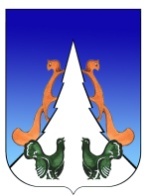 Ханты-Мансийский автономный округ – ЮграСоветский районгородское поселение АгиришА Д М И Н И С Т Р А Ц И Я628245, Ханты-Мансийский автономный округ-Югра, 		телефон:(34675) 41233Тюменской области, Советский районп. Агириш						              факс:(34675) 41233ул. Винницкая 16						эл.адрес: adm@agirish.ru	ПОСТАНОВЛЕНИЕ «  26  » ноября  2018  г.				                                                     №  229/НПАО  муниципальной программе «Развитие молодежной и семейной политики в городскомпоселении Агириш»В соответствии с Бюджетным кодексом Российской Федерации, Федеральным законом от 06.10.2003 № 131-ФЗ «Об общих принципах организации местного самоуправленияв Российской Федерации», Уставом городского поселения, постановлением администрации городского поселения Агириш от 29.10.2018 № 208/НПА «О модельной муниципальной программе городского поселения Агириш, порядке формированияутверждения и реализации муниципальныхпрограмм городского поселения Агириш».	1. Утвердить муниципальную программу «Развитие молодежной и семейной политикив городском поселении Агириш» (приложение).	2. Признать утратившими силу постановления администрации городского поселения Агириш:2.1. постановление от 02.11.2017  № 187/НПА «Об утверждении муниципальной программы «Развитие семейной и молодежной политики в  городскогом поселениия Агириш на 2016-2018 годы»;3. Опубликовать настоящее постановление в бюллетене «Вестник» и разместить наофициальном сайте городского поселения Агириш.4. Настоящее постановление вступает в силу с 01.01.2019.5. Контроль исполнения настоящего постановления оставляю за собой.Глава городскогопоселения Агириш	                                                                                            	Г.А.КрицынаПриложениек постановлению администрации городского поселения Агиришот 26.11.2018  № 229/НПАМуниципальная программа«Развитие молодежной и семейной политики в городском поселении Агириш»Паспортмуниципальной программы городского поселения Агириш  * Заполняется после утверждения муниципальной программы.Раздел 1.  О стимулировании инвестиционной и инновационной деятельности, развитие конкуренции и негосударственного сектора экономики.1.1. Формирование благоприятной деловой средыМероприятия, реализуемые в рамках   муниципальнойпрограммы, не направлены на регулирование отношений в сфере предпринимательской деятельности.1.2. Инвестиционные проектыМероприятия, в рамках муниципальной программы, не предусматривают реализацию инвестиционных проектов.1.3. Развитие конкуренцииМероприятия муниципальной программы не направлены на осуществление мер по развитию конкуренции и содействию импортозамещению в городском поселении, реализацию стандарта развития конкуренции.Раздел 2. Механизм реализации муниципальной программы          2.1. Финансирование мероприятий программы осуществляется за счет средств бюджета городского поселения Агириш,федерального бюджета и окружного бюджета Ханты-Мансийского автономного округа-Югра в пределах бюджетных ассигнований, утвержденных решением Совета депутатов городского поселения Агириш о бюджете городского поселения Агириш. 2.2. Молодежная политика в городском поселении Агириш должна быть направлена 
на формирование условий для личностного и профессионального самоопределения 
и полноценной самореализации молодых людей.Будут создавать правовые, организационные, информационные, экономические, социально-психологические условия для полноценной социализации, для самоопределения и самореализации всех категорий юношества и молодежи, с другой –поддерживать  и оказывать им помощь, как в реализации инициатив, так и в трудных жизненных ситуациях.2.3. Молодежная и семейная политика в городском поселении Агириш координируется Департаментом социального развития администрации Советского района.2.4. Благодаря долговременной реализации системного и программного подходов 
в осуществлении молодежной политики в районе сформированы важнейшие стратегические приоритеты:2.4.1. формирование в молодежной среде гражданско-патриотического отношения 
к малой Родине, уважения к её истории, культуре, традициям, уважения 
к государственности России в целом, повышение уровня гражданско-патриотического сознания и поведения молодежи; противодействие экстремистским проявлениям 
в молодежной среде, формирование толерантности; развитие межкультурного и межнационального общения, дружбы, готовности молодежи к защите своего Отечества;2.4.2. вовлечение молодежи в деятельность субъектов рынка труда и занятости 
в качестве полноправного партнера, развитие системы информирования 
и профессиональной ориентации молодежи, ее профессионального самоопределения, развитие научно-технического творчества молодежи, поддержка социально значимых проектов;2.4.3. создание системы развития у молодежи навыков здорового образа жизни, ограничение влияния вредных для здоровья привычек через реализацию мер содействия молодежному отдыху, оздоровлению и туризму, развитию и укреплению сети подростковых и молодежных клубов;2.4.4. развитие института семьи, повышение уровня компетентности молодых родителей в вопросах воспитания детей;         2.4.5.выявление талантливой молодежи и создание условий для реализации молодежных инициатив.         2.5. Многодетная семья рассматриваеться в общем контексте формирования 
и реализации государственной, социальной политики, поскольку её проблемы являются частью проблем современного российского общества, а положение многодетных семей - одним из показателей, характеризующих все виды социального неблагополучия.         2.6. В реализации семейной политики в городском поселении Агириш участвуют: образовательные учреждения, учреждения культуры и спорта, учреждения здравоохранения, органы социальной защиты населения, органы местного самоуправления городского поселения Агириш.Таблица 1Целевые показатели муниципальной программыТаблица 2Перечень основных мероприятий муниципальной программы Таблица 3 Портфели проектов и проекты, направленные в том числе на реализацию национальных и федеральных проектов Российской Федерации*Примечание: *Заполняется при наличии портфелей проектов и проектов, направленных, в том числе на реализацию национальных и федеральных проектов Российской Федерации.Таблица 4 Характеристика основных мероприятий муниципальной программы, их связь с целевыми показателямиНаименование муниципальной программыМуниципальная программа «Развитие молодежной и семейной политики в городском поселении Агириш»Дата утверждения муниципальной программы (наименование и номер муниципального правового акта) *Разработчик муниципальной программыФинансово-экономическое отдел администрации городского поселения АгиришОтветственный исполнитель муниципальной программыАдминистрация городского поселения АгиришСоисполнители муниципальной программы-Цели муниципальной программыСоздание благоприятных условий для успешной социализации и эффективной самореализации молодежи городского поселения Агириш, укрепление и развитие института семьиЗадачи муниципальной программы1. Развитие гражданско-, военно-патриотических качеств молодежи, формирование механизмов повышения качества подготовки допризывной молодёжи            2.Создание условий для укрепления семейных ценностей. Основные мероприятия1. Осуществление первичного воинского учета на территориях, где отсутствуют военные комиссариаты.2. Осуществление переданных государственных полномочий на государственную регистрацию актов гражданского состоянияНаименование портфеля проектов, проекта, направленных в том числе на реализацию в Советском районе национальных проектов (программ) Российской ФедерацииЦелевые показатели муниципальной программы1.Увеличение числа молодых людей, вовлеченных в мероприятия патриотической направленности на 10 человек2. Уменьшение расторгаемости браков на 3%.Сроки реализации муниципальной программы(разрабатывается на срок от трех лет)2019 – 2025 годы и на период до 2030 годаПараметры финансового обеспечения муниципальной программы    1.Общий объем финансирования муниципальной программы в 2019 – 2025 годах и на период до 2030 года составляет 7 959,6 тыс. руб., в том числе:2019 год –663,3 тыс. руб.;2020 год –663,3 тыс. руб.;2021 год –663,3 тыс. руб.;2022 год –663,3 тыс. руб.;2023 год –663,3 тыс. руб.;2024 год –663,3 тыс. руб.;2025 год –663,3 тыс. руб.;2026-2030 годы –3 316,5 тыс. руб.1.1. Средства федерального бюджета – 6 000,0 тыс.руб., в том числе:2019 год –500,0 тыс. руб.;2020 год –500,0 тыс. руб.;2021 год –500,0 тыс. руб.;2022 год –500,0 тыс. руб.;2023 год –500,0 тыс. руб.;2024 год –500,0 тыс. руб.;2025 год –500,0 тыс. руб.;2026-2030 годы –2 500,0 тыс. руб.1.2. Средства бюджета ХМАО-Югры – 159,6 тыся.руб., в том числе:2019 год 13,3 тыс. руб.;2020 год –13,3 тыс. руб.;2021 год –13,3 тыс. руб.;2022 год –13,3 тыс. руб.;2023 год –13,3 тыс. руб.;2024 год –13,3 тыс. руб.;2025 год –13,3 тыс. руб.;2026-2030 годы –66,5 тыс. руб.1.3.Средства бюджета городского поселения Агириш – 1 800,0 тыс.руб., в том числе:2019 год –150,0 тыс. руб.;2020 год –150,0 тыс. руб.;2021 год –150,0 тыс. руб.;2022 год –150,0 тыс. руб.;2023 год –150,0 тыс. руб.;2024 год –150,0 тыс. руб.;2025 год –150,0 тыс. руб.;2026-2030 годы –750,0 тыс. руб.Параметры финансового обеспечения портфеля проектов, проекта, направленных в том числе на реализацию национальных проектов (программ) Российской Федерации, реализуемых в составе муниципальной программы№ показа-теляНаименование целевых показателей Базовый показатель на начало реализации муници-пальной программыЗначения показателя по годамЗначения показателя по годамЗначения показателя по годамЗначения показателя по годамЗначения показателя по годамЗначения показателя по годамЗначения показателя по годамЗначения показателя по годамЦелевое значение показателя на момент окончания реализации муниципальной программы№ показа-теляНаименование целевых показателей Базовый показатель на начало реализации муници-пальной программы2019 год2020 год2021 год2022 год2023 год2024 год2025 год2026-2030 годыЦелевое значение показателя на момент окончания реализации муниципальной программы1234567891011121. Развитие гражданско-, военно-патриотических качеств молодежи, формирование механизмов повышения качества подготовки допризывной молодёжи, чел.5805805855855905905905905905902..Создание условий для укрепления семейных ценностей, ед.8877777777Номер основ-ногомеро-приятияОсновные мероприятия муниципальной программы(их связь с целевыми показателями муниципальной программы)Ответственный исполнитель/соисполнительИсточники финансированияИсточники финансированияФинансовые затраты на реализацию  (тыс. рублей)Финансовые затраты на реализацию  (тыс. рублей)Финансовые затраты на реализацию  (тыс. рублей)Финансовые затраты на реализацию  (тыс. рублей)Финансовые затраты на реализацию  (тыс. рублей)Финансовые затраты на реализацию  (тыс. рублей)Финансовые затраты на реализацию  (тыс. рублей)Финансовые затраты на реализацию  (тыс. рублей)Финансовые затраты на реализацию  (тыс. рублей)Финансовые затраты на реализацию  (тыс. рублей)Финансовые затраты на реализацию  (тыс. рублей)Финансовые затраты на реализацию  (тыс. рублей)Финансовые затраты на реализацию  (тыс. рублей)Финансовые затраты на реализацию  (тыс. рублей)Номер основ-ногомеро-приятияОсновные мероприятия муниципальной программы(их связь с целевыми показателями муниципальной программы)Ответственный исполнитель/соисполнительИсточники финансированияИсточники финансированиявсеговсегов том числев том числев том числев том числев том числев том числев том числев том числев том числев том числев том числев том числеНомер основ-ногомеро-приятияОсновные мероприятия муниципальной программы(их связь с целевыми показателями муниципальной программы)Ответственный исполнитель/соисполнительИсточники финансированияИсточники финансированиявсеговсего2019 год2020 год2020 год2021 год2021 год2021 год2022 год2023 год2024 год2025 год2026-2030 годы2026-2030 годыЗадача 1 Развитие гражданско-, военно-патриотических качеств молодежи, формирование механизмов повышения качества подготовки допризывной молодёжи            Задача 1 Развитие гражданско-, военно-патриотических качеств молодежи, формирование механизмов повышения качества подготовки допризывной молодёжи            Задача 1 Развитие гражданско-, военно-патриотических качеств молодежи, формирование механизмов повышения качества подготовки допризывной молодёжи            Задача 1 Развитие гражданско-, военно-патриотических качеств молодежи, формирование механизмов повышения качества подготовки допризывной молодёжи            Задача 1 Развитие гражданско-, военно-патриотических качеств молодежи, формирование механизмов повышения качества подготовки допризывной молодёжи            Задача 1 Развитие гражданско-, военно-патриотических качеств молодежи, формирование механизмов повышения качества подготовки допризывной молодёжи            Задача 1 Развитие гражданско-, военно-патриотических качеств молодежи, формирование механизмов повышения качества подготовки допризывной молодёжи            Задача 1 Развитие гражданско-, военно-патриотических качеств молодежи, формирование механизмов повышения качества подготовки допризывной молодёжи            Задача 1 Развитие гражданско-, военно-патриотических качеств молодежи, формирование механизмов повышения качества подготовки допризывной молодёжи            Задача 1 Развитие гражданско-, военно-патриотических качеств молодежи, формирование механизмов повышения качества подготовки допризывной молодёжи            Задача 1 Развитие гражданско-, военно-патриотических качеств молодежи, формирование механизмов повышения качества подготовки допризывной молодёжи            Задача 1 Развитие гражданско-, военно-патриотических качеств молодежи, формирование механизмов повышения качества подготовки допризывной молодёжи            Задача 1 Развитие гражданско-, военно-патриотических качеств молодежи, формирование механизмов повышения качества подготовки допризывной молодёжи            Задача 1 Развитие гражданско-, военно-патриотических качеств молодежи, формирование механизмов повышения качества подготовки допризывной молодёжи            Задача 1 Развитие гражданско-, военно-патриотических качеств молодежи, формирование механизмов повышения качества подготовки допризывной молодёжи            Задача 1 Развитие гражданско-, военно-патриотических качеств молодежи, формирование механизмов повышения качества подготовки допризывной молодёжи            Задача 1 Развитие гражданско-, военно-патриотических качеств молодежи, формирование механизмов повышения качества подготовки допризывной молодёжи            Задача 1 Развитие гражданско-, военно-патриотических качеств молодежи, формирование механизмов повышения качества подготовки допризывной молодёжи            Задача 1 Развитие гражданско-, военно-патриотических качеств молодежи, формирование механизмов повышения качества подготовки допризывной молодёжи            1.1.Осуществление первичного воинского учета на территориях, где отсутствуют военные комиссариатыАдминистрация г.п.АгиришВсегоВсего7 800,007 800,00650,0650,0650,0650,0650,0650,0650,0650,0650,0650,0650,03 250,01.1.Осуществление первичного воинского учета на территориях, где отсутствуют военные комиссариатыАдминистрация г.п.АгиришФедеральный бюджетФедеральный бюджет6 000,06 000,0500,0500,0500,0500,0500,0500,0500,0500,0500,0500,0500,02 500,01.1.Осуществление первичного воинского учета на территориях, где отсутствуют военные комиссариатыАдминистрация г.п.АгиришБюджет ХМАО-ЮгрыБюджет ХМАО-Югры1.1.Осуществление первичного воинского учета на территориях, где отсутствуют военные комиссариатыАдминистрация г.п.АгиришБюджет г.п.АгиришБюджет г.п.Агириш1 800,001 800,00150,0150,0150,0150,0150,0150,0150,0150,0150,0150,0150,0750,01.1.Осуществление первичного воинского учета на территориях, где отсутствуют военные комиссариатыАдминистрация г.п.АгиришИные внебюджетные источникиИные внебюджетные источникиИтого по задаче 1ВсегоВсего7 800,007 800,00650,0650,0650,0650,0650,0650,0650,0650,0650,0650,0650,03 250,0Итого по задаче 1Федеральный бюджетФедеральный бюджет6 000,06 000,0500,0500,0500,0500,0500,0500,0500,0500,0500,0500,0500,02 500,0Итого по задаче 1Бюджет ХМАО-ЮгрыБюджет ХМАО-ЮгрыИтого по задаче 1Бюджет г.п.АгиришБюджет г.п.Агириш1 800,001 800,00150,0150,0150,0150,0150,0150,0150,0150,0150,0150,0150,0750,0Итого по задаче 1Иные внебюджетные источникиИные внебюджетные источники.Задача 2. Создание условий для укрепления семейных ценностей .Задача 2. Создание условий для укрепления семейных ценностей .Задача 2. Создание условий для укрепления семейных ценностей .Задача 2. Создание условий для укрепления семейных ценностей .Задача 2. Создание условий для укрепления семейных ценностей .Задача 2. Создание условий для укрепления семейных ценностей .Задача 2. Создание условий для укрепления семейных ценностей .Задача 2. Создание условий для укрепления семейных ценностей .Задача 2. Создание условий для укрепления семейных ценностей .Задача 2. Создание условий для укрепления семейных ценностей .Задача 2. Создание условий для укрепления семейных ценностей .Задача 2. Создание условий для укрепления семейных ценностей .Задача 2. Создание условий для укрепления семейных ценностей .Задача 2. Создание условий для укрепления семейных ценностей .Задача 2. Создание условий для укрепления семейных ценностей .Задача 2. Создание условий для укрепления семейных ценностей .Задача 2. Создание условий для укрепления семейных ценностей .Задача 2. Создание условий для укрепления семейных ценностей .Задача 2. Создание условий для укрепления семейных ценностей 2.1.Осуществление переданных государственных полномочий 
на государственную регистрацию актов гражданского состоянияАдминистрация г.п.АгиришВсегоВсего159,6159,613,313,313,313,313,313,313,313,313,313,313,366,52.1.Осуществление переданных государственных полномочий 
на государственную регистрацию актов гражданского состоянияАдминистрация г.п.АгиришФедеральный бюджетФедеральный бюджет2.1.Осуществление переданных государственных полномочий 
на государственную регистрацию актов гражданского состоянияАдминистрация г.п.АгиришБюджет ХМАО-ЮгрыБюджет ХМАО-Югры159,6159,613,313,313,313,313,313,313,313,313,313,313,366,52.1.Осуществление переданных государственных полномочий 
на государственную регистрацию актов гражданского состоянияАдминистрация г.п.АгиришБюджет г.п.АгиришБюджет г.п.Агириш2.1.Осуществление переданных государственных полномочий 
на государственную регистрацию актов гражданского состоянияАдминистрация г.п.АгиришИные внебюджетные источникиИные внебюджетные источникиИтого по задаче 2ВсегоВсего159,6159,613,313,313,313,313,313,313,313,313,313,313,366,5Итого по задаче 2Федеральный бюджетФедеральный бюджетИтого по задаче 2Бюджет ХМАО-ЮгрыБюджет ХМАО-Югры159,6159,613,313,313,313,313,313,313,313,313,313,313,366,5Итого по задаче 2Бюджет г.п.АгиришБюджет г.п.АгиришИтого по задаче 2Иные внебюджетные источникиИные внебюджетные источникиВсего по муниципальной программе:Всего по муниципальной программе:ВсегоВсего7 959,67 959,6663,3663,3663,3663,3663,3663,3663,3663,3663,3663,3663,33 316,5Всего по муниципальной программе:Всего по муниципальной программе:Федеральный бюджетФедеральный бюджет6 000,06 000,0500,0500,0500,0500,0500,0500,0500,0500,0500,0500,0500,02 500,0Всего по муниципальной программе:Всего по муниципальной программе:Бюджет ХМАО-ЮгрыБюджет ХМАО-Югры159,6159,613,313,313,313,313,313,313,313,313,313,313,366,5Всего по муниципальной программе:Всего по муниципальной программе:Бюджет г.п.АгиришБюджет г.п.Агириш1 800,001 800,00150,0150,0150,0150,0150,0150,0150,0150,0150,0150,0150,0750,0Всего по муниципальной программе:Всего по муниципальной программе:Иные внебюджетные источникиИные внебюджетные источникиВ том числе:В том числе:В том числе:В том числе:В том числе:В том числе:В том числе:В том числе:В том числе:В том числе:В том числе:В том числе:В том числе:В том числе:В том числе:В том числе:В том числе:В том числе:В том числе:Портфели проектов и проекты, направленные том числе на реализацию национальных и федеральных проектов Российской Федерации:Портфели проектов и проекты, направленные том числе на реализацию национальных и федеральных проектов Российской Федерации:ВсегоПортфели проектов и проекты, направленные том числе на реализацию национальных и федеральных проектов Российской Федерации:Портфели проектов и проекты, направленные том числе на реализацию национальных и федеральных проектов Российской Федерации:Федеральный бюджетПортфели проектов и проекты, направленные том числе на реализацию национальных и федеральных проектов Российской Федерации:Портфели проектов и проекты, направленные том числе на реализацию национальных и федеральных проектов Российской Федерации:Бюджет ХМАО-ЮгрыПортфели проектов и проекты, направленные том числе на реализацию национальных и федеральных проектов Российской Федерации:Портфели проектов и проекты, направленные том числе на реализацию национальных и федеральных проектов Российской Федерации:Бюджет г.п.АгиришПортфели проектов и проекты, направленные том числе на реализацию национальных и федеральных проектов Российской Федерации:Портфели проектов и проекты, направленные том числе на реализацию национальных и федеральных проектов Российской Федерации:Иные внебюджетные источникиИнвестиции в объекты муниципальной собственности (за исключением инвестиций в объекты муниципальной собственности по проектам, портфелям проектов)Инвестиции в объекты муниципальной собственности (за исключением инвестиций в объекты муниципальной собственности по проектам, портфелям проектов)ВсегоИнвестиции в объекты муниципальной собственности (за исключением инвестиций в объекты муниципальной собственности по проектам, портфелям проектов)Инвестиции в объекты муниципальной собственности (за исключением инвестиций в объекты муниципальной собственности по проектам, портфелям проектов)Федеральный бюджетИнвестиции в объекты муниципальной собственности (за исключением инвестиций в объекты муниципальной собственности по проектам, портфелям проектов)Инвестиции в объекты муниципальной собственности (за исключением инвестиций в объекты муниципальной собственности по проектам, портфелям проектов)Бюджет ХМАО-ЮгрыИнвестиции в объекты муниципальной собственности (за исключением инвестиций в объекты муниципальной собственности по проектам, портфелям проектов)Инвестиции в объекты муниципальной собственности (за исключением инвестиций в объекты муниципальной собственности по проектам, портфелям проектов)Бюджет г.п.АгиришИнвестиции в объекты муниципальной собственности (за исключением инвестиций в объекты муниципальной собственности по проектам, портфелям проектов)Инвестиции в объекты муниципальной собственности (за исключением инвестиций в объекты муниципальной собственности по проектам, портфелям проектов)Иные внебюджетные источникиПрочие расходыПрочие расходыВсегоПрочие расходыПрочие расходыФедеральный бюджетПрочие расходыПрочие расходыБюджет ХМАО-ЮгрыПрочие расходыПрочие расходыБюджет г.п.АгиришПрочие расходыПрочие расходыИные внебюджетные источникиВ том числе:В том числе:В том числе:В том числе:В том числе:В том числе:В том числе:В том числе:В том числе:В том числе:В том числе:В том числе:В том числе:В том числе:В том числе:В том числе:В том числе:В том числе:В том числе:Администрация городского поселения АгиришАдминистрация городского поселения АгиришВсего7 959,67 959,6663,3663,3663,3663,3663,3663,3663,3663,3663,3663,3663,33 316,53 316,5Администрация городского поселения АгиришАдминистрация городского поселения АгиришФедеральный бюджет6 000,06 000,0500,0500,0500,0500,0500,0500,0500,0500,0500,0500,0500,02 500,02 500,0Администрация городского поселения АгиришАдминистрация городского поселения АгиришБюджет ХМАО-Югры159,6159,613,313,313,313,313,313,313,313,313,313,313,366,566,5Администрация городского поселения АгиришАдминистрация городского поселения АгиришБюджет г.п.Агириш1 800,001 800,00150,0150,0150,0150,0150,0150,0150,0150,0150,0150,0150,0750,0750,0Администрация городского поселения АгиришАдминистрация городского поселения АгиришИные внебюджетные источники№ п/пНаименование портфеля проектов, проекта Наименование проекта или мероприятияОтветственный исполнительНомер основного мероприятияЦели Срок реализацииИсточники финансирования Параметры финансового обеспечения, тыс. рублейПараметры финансового обеспечения, тыс. рублейПараметры финансового обеспечения, тыс. рублейПараметры финансового обеспечения, тыс. рублейПараметры финансового обеспечения, тыс. рублейПараметры финансового обеспечения, тыс. рублей№ п/пНаименование портфеля проектов, проекта Наименование проекта или мероприятияОтветственный исполнительНомер основного мероприятияЦели Срок реализацииИсточники финансирования 20__год20__год20__год20__год20__годи т.д.1234567891011121314№ п/пОсновные мероприятияОсновные мероприятияОсновные мероприятияНаименование целевого показателя№ п/пОсновные мероприятияОсновные мероприятияОсновные мероприятияНаименование целевого показателя№ п/пНаименованиеСодержание (направления расходов)Реквизитынормативногоправового акта, наименование портфеля проектов (проекта)*Наименование целевого показателя12345Цель 1. Создание благоприятных условий для успешной социализации и эффективной самореализации молодежи городского поселения Агириш, укрепление и развитие института семьиЦель 1. Создание благоприятных условий для успешной социализации и эффективной самореализации молодежи городского поселения Агириш, укрепление и развитие института семьиЦель 1. Создание благоприятных условий для успешной социализации и эффективной самореализации молодежи городского поселения Агириш, укрепление и развитие института семьиЦель 1. Создание благоприятных условий для успешной социализации и эффективной самореализации молодежи городского поселения Агириш, укрепление и развитие института семьиЦель 1. Создание благоприятных условий для успешной социализации и эффективной самореализации молодежи городского поселения Агириш, укрепление и развитие института семьиЗадача 1. Развитие гражданско-, военно-патриотических качеств молодежи, формирование механизмов повышения качества подготовки допризывной молодёжи            Задача 1. Развитие гражданско-, военно-патриотических качеств молодежи, формирование механизмов повышения качества подготовки допризывной молодёжи            Задача 1. Развитие гражданско-, военно-патриотических качеств молодежи, формирование механизмов повышения качества подготовки допризывной молодёжи            Задача 1. Развитие гражданско-, военно-патриотических качеств молодежи, формирование механизмов повышения качества подготовки допризывной молодёжи            Задача 1. Развитие гражданско-, военно-патриотических качеств молодежи, формирование механизмов повышения качества подготовки допризывной молодёжи            1.1Осуществление первичного воинского учета на территориях, где отсутствуют военные комиссариаты.Оплата работникам администрации городского поселения Агириш денежного содержания, выплат социального характера и создание условий для исполнения служебных обязанностейПоставновление Правительства РФ от 29.04.2006№ 258 «О субвенциях на осуществление полномочий по первичному воинскому учету на территориях, где отсутствуют военные\ комиссариаты»Развитие гражданско-, военно-патриотических качеств молодежи, формирование механизмов повышения качества подготовки допризывной молодёжи, чел.Задача 2. Создание условий для укрепления семейных ценностей.Задача 2. Создание условий для укрепления семейных ценностей.Задача 2. Создание условий для укрепления семейных ценностей.Задача 2. Создание условий для укрепления семейных ценностей.Задача 2. Создание условий для укрепления семейных ценностей.Осуществление переданных государственных полномочий на государственную регистрацию актов гражданского состоянияЛицензионное обслуживание программыПостановление главы городского поселения Агиришщ от 02.02.2009 №5 . "О назначении ответственного лица за государственную регистрацию актов гражданского состояния в г.п.АгиришСоздание условий для укрепления семейных ценностей, ед.